Staycation Bible School—Summer 2020(June 15th-Aug. 21st)Registration Form 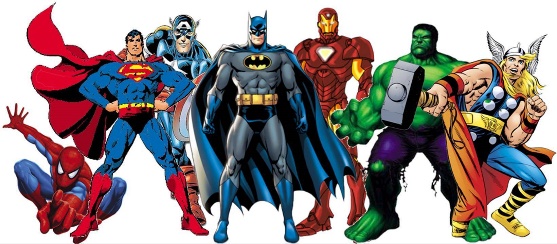 Our theme will be Superheroes of the Bible. Those who sign-up will receive a monthly “take-home” kit with all of the materials needed to participate!  Each two-week period we will explore one Bible story and how it relates to a Superhero and his/her story! We understand and recognize that families are very busy and overwhelmed right now—therefore there will only be two activities each week. We strongly encourage families do these activities together, during a time that works best for their schedule.REGISTER NOW!  Summer VBS will be geared toward children who will turn 4 by Sept. 10, 2020 through those who will be in 6th grade this fall. This year we encourage all kids in the family to participate! Please register by June 8, 2020 to assure that we have enough take-home kits prepared. Take-home kits can be picked up on Sundays (starting June 14th) between 9:00am-11:00am. There will be NO registration fee this year.

Student’s 
Name:___________________________M____ F_____Birth Date: ____________ Parent’s Name(s):__________________________________________________________________Address:________________________Zip:________Phone:___________ Email Address: ______________________________Siblings who will also be participating: ____________________________________________ ____________________________________________If you have any questions about Summer VBS please call Liz Swenson at 442-7842 ext 25 or email liz@ourredeemerlives.org
PLEASE RETURN THIS FLYER TO THE 
CHURCH OFFICE or EMAIL TO LIZ AT LIZ@OURREDEEMERLIVES.ORG